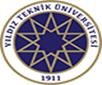                                YILDIZ TEKNİK ÜNİVERSİTESİ                                                    Yemekhane Memnuniyeti AnketiBu anket ile üniversitemiz yemekhane biriminden yararlanan siz değerli akademisyenlerimize, idari personelimize ve öğrencilerimize sunulan yemek servis ve hizmetlerinden ne derece memnun olduğunuzu anlamayı amaçlamaktadır. Vereceğiniz bilgiler değerlendirilip hizmet ve servis kalitesini yükseltmek için kullanılacaktır.Görüşlerinizi ve önerilerinizi bizimle paylaştığınız için teşekkür ederiz.KAMPÜS ADI	MESLEĞİDavutpaşa	Akademik/İdari personelBeşiktaş	Öğrenci1) Aylık menüde yer alan yemek çeşitliliği nasıldır?Çok iyi               İyi                Orta               Kötü             Çok Kötü2) Yemek porsiyonları sizce nasıl?Çok iyi               İyi                Orta               Kötü             Çok Kötü3)Yediğiniz yemeğin kalitesi ve çeşidi dikkate alındığında fiyatı sizce uygun mu?Çok iyi               İyi                Orta               Kötü             Çok Kötü4)Yemekhanelerin fiziki kapasitesi sizce yeterli mi?Çok iyi               İyi                Orta               Kötü             Çok Kötü5)Menüde yer alan çorbaların lezzeti ve malzeme içeriği sizce nasıl?Çok iyi               İyi                Orta               Kötü             Çok Kötü6)Menüde yer alan ana yemeklerin(et-sebze yemekleri ) lezzeti ve malzeme içeriği nasıl?Çok iyi               İyi                Orta               Kötü             Çok Kötü7)Menüde yer alan yardımcı yemeklerin (pilav,makarna,vb.) lezzeti ve malzeme içeriği nasıl?Çok iyi               İyi                Orta               Kötü             Çok Kötü8)Menüde yer alan salata ve tatlıların lezzeti ve miktarı sizce nasıl? Çok iyi               İyi                Orta               Kötü             Çok Kötü9)Yemekhanelerin genel temizliği sizce nasıl?Çok iyi               İyi                Orta               Kötü             Çok Kötü10)Yemekhane personelinin temizlik hassasiyeti(maske , eldiven,bone kullanımı vb.) sizce nasıl?Çok iyi               İyi                Orta               Kötü             Çok Kötü11)Yemekhanelerde kullanılan tabak,çatal,kaşık vb.ürünlerin temizliği sizce nasıl?Çok iyi               İyi                Orta               Kötü             Çok Kötü12)Yemekhane personelinin size karşı  tutum ve davranışları nasıl?Çok iyi               İyi                Orta               Kötü             Çok KötüÖNERİLERİNİZ:Doküman No: Fr-0451; Revizyon Tarihi: 21.12.2021; Revizyon No:04